Publicado en Valencia el 25/05/2017 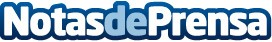 Nace Cofune, el primer comparador de servicios funerarios en InternetEl nuevo portal permite encontrar el servicio funerario más adecuado de forma inmediata y al mejor precioDatos de contacto:ÓscarDpto.comunicación96 000 15 85Nota de prensa publicada en: https://www.notasdeprensa.es/nace-cofune-el-primer-comparador-de-servicios_1 Categorias: Emprendedores E-Commerce Recursos humanos http://www.notasdeprensa.es